Quelques  ALBUMS  en allemand, cycles 1 et 2pour commander des livres, cassettes, CD ou périodiques en Allemagne : Dokumente-Verlag GmbH, Hildastraße 4, D-77654 Offenburg – tél. 0049.781.923699.11 – http://www.dokumente-verlag.de  Cette maison d’édition a un compte en France, c’est plus facile pour le virement. Mais le procédé pour commander en ligne est un peu compliqué.quelques librairies en Allemagne :-  Neutor-Buchhandlung, Neutorstraße 29, 79206 BREISACH – tél. 0049/7667 / 1717 – fax : 0049/7667 / 80 846    neutorbuch@t-online.de (attention : librairie fermée le samedi après-midi !)-  Buchhandlung Herder, Kaiser-Joseph-Straße 180, 79098 FREIBURG, tél. 0049/761 / 28282-0 - fax : 0049/761 / 28282-89   herder.freiburg@thalia.de (très grande librairie - rayon enfants au sous-sol)- Buchhandlung Rombach, Bertoldstraße 10, 79098 FREIBURG, tél. 0049/761 / 4500-2400 - fax : 0049/761 / 4500-2499   http://www.bookworld.de (très grande librairie - rayon enfants au premier étage)- Buchhandlung Jokers Bertoldstraße, 79098 FREIBURG (vente de livres à prix réduit)- Buchhandlung Fundevogel, Marienstraße 13, 79098 FREIBURG, tél. 0049/761 / 25 218 - fax : 0049/761 / 30 041   http://www.fundevogel.de  et info@fundevogel.de  (librairie spécialisée dans littérature pour enfants)-Das Buch, Schlüsselstrasse 2c, 79395 Neuenburg am Rhein, 0049/(0)7631/7800,  http://www.bittners-buch.de/ Encore plus d'albums en allemandDie kleine Raupe Nimmersatt, Spielbilderbuch
von Carle, Eric
03 - 05 Jahre
Gerstenberg Verlag
19.- EUR – 32.-sFr (inkl. USt.) Kleine Raupe Nimmersatt (Kinderspiel), Kunterbuntes Früchtesammeln 
von Carle, Eric 
2009 Schmidt Spiele, SPL 5.95 EUR 
(inkl. USt.) sofort lieferbarKleine Raupe Nimmersatt (Kinderspiel), Domino 
von Carle, Eric 
2009 Schmidt Spiele, SPL 12.95 EUR 
(inkl. USt.) sofort lieferbar Die kleine Raupe Nimmersatt (Kinderspiel), Memo 
von Carle, Eric 
2009 University Games, SPL 9.99 EUR 
(inkl. USt.) sofort lieferbarMein allererstes Buch der Farben
von Carle, Eric
03 - 05 Jahre
Gerstenberg Verlag
7.90 EUR – 14.60sFr (inkl. USt.) Ich habe die Geige klingen sehn, m. Audio-CD 
von Carle, Eric 
2009 Gerstenberg Verlag, Gebunden 29.90 EUR 
(inkl. USt.) sofort lieferbarMein allererstes Buch vom Laufen, Fliegen und Schwimmen 
von Carle, Eric 
2009 Gerstenberg Verlag, Pappband 7.90 EUR 
(inkl. USt.) sofort lieferbarMein allererstes Buch vom Essen 
von Carle, Eric 
2009 Gerstenberg (Gebrüder), Pappband 7.90 EUR 
(inkl. USt.) sofort lieferbar  Am Himmel, auf Erden und unter der Erde (Gerstenberg) ISBN: 978-3-8067-4321-0 3 Lep., je 8 S. - 13,4 x 13,4 cm    8,90 Eur[D]Carle, EricDie kleine Maus sucht einen Freund (dtv) ISBN: 978-3-423-07956-3 kartoniert32 S., durchg. farb. Abb. - 13,6 x 19,1 cm   5,95 Eur[D]
Carle, EricKleine Wolke (Gerstenberg) ISBN: 978-3-8067-4983-0 Pappe28 S., durchg. farb. - 18 x 13 cm   8,90 Eur[D]Das Kleine Ich bin ich von Mira Lobe Olten, Manuela
Muss mal Pipi
GEB
2005. 32 S. m. zahlr. bunten Bild. 25,5 x 26,5 cm
ISBN: 9783551516527, KNV-Titelnr.: 14071385
Carlsen
14.- EUR – 24.90sFr (inkl. USt.) Gervais, Bernadette
Rate, wer ich bin
GEB
Das große Tier-Entdeckerbuch 2009. 16 S. m. zahlr. bunten Bild. u. Pop-up-Elementen. 40 cm
ISBN: 9783570136232, KNV-Titelnr.: 21580973
cbj
19.95 EUR – 34.90sFr (inkl. USt.) Korthues, Barbara
Sinan und Felix
GEB
Mein Freund / Arkadasim 2007. 28 S. m. zahlr. farb. Illustr. 29 cm
ISBN: 9783219112610, KNV-Titelnr.: 18227185
Betz, Wien
12.95 EUR – 22.90sFr (inkl. USt.) Cousins, LucyBei Mausi zu Hause Ein Spielhaus mit Garten (Patmos) ISBN: 978-3-7941-5207-0 Kunststoff31,3 x 24,9 cm  19,90 Eur[D] Cousins, LucyMausi auf dem Spielplatz Ein Zieh-Klapp-Buch (Patmos) ISBN: 978-3-7941-3518-9 Kunststoffca. 16 S. - 20 x 19,8 cm    15,90 Eur[D]Cousins, LucyMausi backt Kuchen (Sauerländer Düsseldorf) ISBN: 978-3-7941-5220-9 gebundenca. 16 S. - 24,1 x 23,7 cm   14,90 Eur[D]Cousins, LucyMausi im Kindergarten (Patmos) ISBN: 978-3-7941-5230-8 gebundenca. 16 S. - 12,3 x 12,1 cm   6,90 Eur[DCousins, LucyMausi spielt Pappbuch mit Konturstanzung (Patmos) ISBN: 978-3-7941-4814-1 Kunststoffca. 16 S. - 13,7 x 17,5 cm   5,90 Eur[D]Cousins, LucyMausis Bauernhof Ein Tiere-Stall-Garten-Traktor-Spiel-Buch (Sauerländer Düsseldorf) ISBN: 978-3-7941-4850-9 gebunden6 S., Aufklapp-Spielhaus, 16 S. Mini-Bilderb. - 25 x 24,5 cm   19,80 Eur[D]Cousins, LucyWelches Tier ist das, Mausi? (Patmos) ISBN: 978-3-7941-5185-1 gebundenca. 16 S. - 24,1 x 23,9 cm    14,90 Eur[D]McKee, DavidBravo, Elmar (Thienemann) ISBN: 978-3-522-43360-0 gebunden32 S. - 23 x 20 cm    11,90 Eur[D]McKee, DavidElmar (Thienemann) ISBN: 978-3-522-43202-3 gebunden32 S. - 23 x 20 cm    11,90 Eur[D]McKee, DavidElmar im Schnee (Thienemann) ISBN: 978-3-522-43215-3 gebunden32 S. - 23 x 20 cm    11,90 Eur[D]McKee, DavidElmars großer Tag (Thienemann) ISBN: 978-3-522-43628-1 gebunden36 S. - 23 x 20 cm     11,90 Eur[D]McKee, DavidDu hast angefangen! Nein, du! (Patmos) ISBN: 978-3-7941-5008-3 gebundenca. 32 S. - 15,8 x 13,9 cm    5,90 Eur[D] UVPTitre AuteurEditeurISBNPrixIch kann jetzt zählenBirgit AntoniOetinger978-3-7891-6268-84,90 €Ich zeig dir meine Lieblingsfarbe !Birgit AntoniOetinger978-3-7891-6275-67,90 €Von Kopf bis Fuß Eric CarleGerstenberg978-3-8067-4923-68,90 €Brauner Bär, wen siehst denn du ?Eric CarleGerstenberg978-3-8067-4969-412,90€Die kleine Raupe Nimmersatt       (existe aussi en cassette et en CD)Eric CarleGerstenberg978-3-8067-4259-615,90 €Und heut ist MontagEric CarleGerstenberg978-3-8067-4126-111,50 €Was gibt’s zu Mittag ?Eric CarleGerstenberg978-3-8067-4279-48,90 €Die kleine Maus sucht einen FreundEric CarleGerstenberg978-3-8067-4691-48,90 €Hat ein Känguru eine Mutter, so wie du ?Eric CarleGerstenberg978-3-8067-4313-512,90 €Kleine WolkeEric CarleGerstenberg978-3-8067-4983-88,90 €Mal mir einen SternEric CarleGerstenberg978-3-8067-4679-211,50  €Mein allererstes Buch der Farben Eric CarleGerstenberg978-3-8369-5151-77,90 €Mein allererstes Buch vom Essen Eric CarleGerstenberg978-3-8369-5224-87,90 €Mein allererstes Buch der ZahlenEric CarleGerstenberg978-3-8369-5181-47,90 €Von Kopf bis Fuß Eric CarleGerstenberg978-3-8067-4923-68,90 €Brauner Bär, wen siehst denn du ?Eric CarleGerstenberg978-3-8067-4969-412,90€Mein allererstes Buch vom Laufen, Fliegen und SchwimmenEric CarleGerstenbergerAlles Gute zum Geburtstag, MausiLucy CousinsSauerländer978-3-7941-5075-56,90 €Ist das Mausis Haus ?Lucy CousinsSauerländer978-3-7941-5087-89,90 €Mausis Haus Lucy CousinsSauerländer978-3-7941-3884-519,80 €Mausi geht ins Bett Lucy CousinsSauerländer978-3-7941-3276-815,90 €Was kann Hasi hören ?Lucy CousinsSauerländerWas kann Hasi sehen ?Lucy CousinsSauerländerWie ist das Wetter, Mausi ?Lucy CousinsSauerländer...et d’autres titres dans la même sérieHier ist das kleine HausEva ErikssonOetinger978-3-7891-7531-26,90 €Der Hase mit der roten NaseHelme HeineMiddelhauve978-3-407-77006-64,95 €Vom kleinen Maulwurf der wissen wollte, wer ihm auf den Kopf gemacht hat. Werner HolzwarthHammer978-3-87294-407-812,90€Anton kann zaubernOle KönneckeHanser978-3-446-20693-912,90 €Anton und die BlätterOle KönneckeHanser978-3-446-20894-012,90 €Anton und die MädchenOle KönneckeSanssouci978-3-7254-1417-86,90 €Morgens früh um sechsReinhard Michldtv Reihe Hanser978-3-423-62074-17,50 €Morgens früh um sechsMarina RachnerOetinger978-3-7891-7072-07,90 €Alle dürfen mitAnna-Clara TidholmHanser978-3-446-20683-010,00 €Klopf an ! Anna-Clara TidholmHanser978-3-446-19774-96,90 €Kleiner weißer FischGuido van GenechtenBloomsbury978-3-8270-5254-49,90 €Der kleine weiße Fisch ist glücklichGuido van GenechtenBloomsbury978-3-8270-5322-09,90 €Das kleine Blau und das kleine GelbLeo LionniOetinger978-3-7891-5940-48,50  €Einfach farbigJérôme RuillierBohem Press978-3-85581-425-111,90 €Die Maus, die hat Geburtstag heutPaul MaarOetinger978-3-7891-6855-09,90 €Die große FrageWolf ErlbruchHammer978-3-87294-948-614,90€Peter und der Wolf  (Sergej Prokofjew) avec CDErna VoigtAnnette Betz978-3219-11060-919,95€Karnaval der Tiere avec CDCamille Saint-SaënsGünter RaakeGondolino798-3-8112-3113-99,95€Hänsel und Gretel avec CDOpéra de Engelbert HumperdinckGrimm Gondolino978-3-8112-2665-49,95€Opa ist OpaLilli MessinaKinderbuchverlag Wolff978-3938-76605-712,90€Echte KerleManuela OltenBajazzo Verlag Zürich3-907-5885-51-7Cleo in der KlemmeHeinz Janisch Philippe GoosensNordSüd 978-3-3140-1371-312,80€Deux histoires pour le prix d’une!Der Grüffelo und Das GrüffelokindAxel Scheffler – Julia DonaldsonBeltz Gelberg978-3-407-793919,95€Weißt du eigentlich, wie lieb ich dich hab? avec DVDSam McBratney – Anita JeramSauerländer Verlag978-3-7941-5222-316,90€Zahlen, Farben, Gegensätze (2 histoires)-Grün, Blau, Rot – wir bauen ein Piratenboot-Groß und Klein – wer passt rein  Nele Moost – Annet RudolphEsslinger Verlag978-3-480-22426-59,95€Elmar spielt versteckenDavid McKeeThienemann978-3-522-43288-712,90€Die ZwergenmützeBrigitte Weninger – John A. RoweMinedition978-3-86566-093-013,40€Darf das Ungerheuer rein?Ute KrauseBerlinverlage978-3-8270-5248-312,90€Muss mal pipiManuela OltenCarlsen978-6-551-51652-714,00€Seine eigene FarbeLeo LionniBeltz Gelberg978-3-407-77041-712,90€Mama Huhn sucht ihr EiAndreas Német – H C SchmidtOetinger978-3-7891-6931-17,90€Mama, wo bist du?Martin WaddellDavid ParkinsRiesenrad3-933697-39-5Ich zeig dir meine LieblingsfarbeBirgit AntoniOetinger978-3-7891-6275-67,90€10 Sachen kann ich machen für unsere ErdeMélanie WalshSauerländer978-3-7941-5209-414,90€Rat mal, wer das ist !C Hansen – S PramlOetinger978-3-7891-6618-16,90€Sum, Sum, Sum ! Das Hausbuch der Kinderlieder avec CDKiddys Corner – Susanne Smajicedelkids978-3-89855-941-619,95€Fünfter seinE Jandl/ N Junge Eltern Family978-3407 7300159,95€Das BärenwunderWolf ErlbruchHammer978 3872 944931 12,90 € Ich sehe was, was du nicht siehstCorinne Albaut et Virginie GrérinEd. Boje978-3-414-82046-414,95TitreAuteurEditeurISBNPrixAnton und die MädchenOle KönneckeHanser3-446-20509-810,90€Anton kann zaubernOle KönneckeHanser978-3-446-20693-912,90 €Anton und die BlätterOle KönneckeHanser978-3-446-20894-012,90 €Anton und das WeihnachtsgeschenkOle KönneckeHanser978-3-446-23095-812,90 €Der gelbrote KürbisHerta HubauerAndrea KlongessbergerPattloch3-629- 00361-3Was kann Hasi hören ?Lucy CousinsSauerländerWas kann Hasi sehen ?Lucy CousinsSauerländerWie ist das Wetter, Mausi ?Lucy CousinsMausi geht ins Bett.Lucy CousinsMausi auf dem BauernhofLucy CousinSauerländer3-7941-4366-3Mausi im KindergartenLucy CousinSauerländer3-7941-3519-9Mausi geht schwimmenLucy CousinSauerländer3-7941-3277-7Ich sehe was, was du nicht siehstCorinne Albaut et Virginie GrérinEd. Boje978-3-414-82046-414,95Die Maus, die hat Geburtstag heutPaul MaarOettingerKuckuckWelches Tier versteckt sich hier?Helmut SpannerRavensburgerMein allererstes Buch vom Laufen, Fliegen und SchwimmenEric CarleGerstenbergDie kleine Spinne spinnt und schweigtEric CarleGerstenberg3-8067-4274-XChamäleon kunterbuntEric CarleGerstenberg3-8067-4040-2Mein allererstes Buch der FarbenEric CarleGerstenberg7.90 €Mein allererstes Buch vom EssenEric CarleGerstenberg7.90 €Mein superstarker VorschulblockEnsslinDer LernspielverlagAugen zu, kleiner TigerKate BanksBeltsGesichter machenNicola Smee BloomsburyKleine Ente NelliMaria WissmannCoppenrathAlle meine Tierkinder zu HauseCoppenrathDie WeihnachtsgeschichteVictoria TebbsPass auf, Greta GansPetr HoracekSauerländerZilly, die ZauberinValerie ThomasCorky PawMama, wo bist du?Martin WaddellDavid ParkinsRiesenrad3-933697-39-57 Blinde MäuseEd YoungAltberliner3-8339-6302-6Hinterm Vorhang sitzt der WolfNatalie Louis-Lucas und Kristien AertssenMoritz3-89565-166-4Das kleine weisse BuchFrank WowraMoritz3-89565-132-XIsidor der kleine DracheRosemarie P. Sohn / Gerald JatzekEllermann3-7707-6326-21 + 1 = 2Wie viele Freunde kommen zum GeburtstagL'uboslav Pal'oBohem press3-85581-403-111,96 ou 17,96 ?Elmar und die rosarote HoseDavid Mc KeeTienemann3-522-43507-911,90Das hässliche EntleinEndersenNord Süd3-85825-198-4Tim Tintenfisch und seine FreundeHozume Echekawaminedition3-86566-026-6Das ist rund und das hat EckenNicole WolfPatmos3-491-3731-4SchnuffelMick InkpenCoppenrat Verlag Münster3-88547-722-xEine Geschichte mit FlöhenLeo LeonniMiddelhauve3-7876-9502-8HühnerluluAnnette Swoboda / Ulrike KuckeroTienemann3-522-43419-615,94Wenn ich groß bin, werde ich NobelpreisträgerIsabel PinHanser3-446-00634-512,90Das ist schwer und das ist leichtNicole WolfPatmos3-491-37349-2Meine Liebe schenk ich dirJeanne WillisBrunnen3-7655-6775-29,95Schau einmal wie toll ich binGerda Anger-SchmidtPatmos3-85191-386-8Hallo FreundMarkus PfisterNord Süd3-314-01217-9Seine eigene FarbeLeo LionniMiddelhauve3-7876-9276-2Einen Hase in der HandLucie AlbonLappan3-8303-1039-0Der KernBärbel HaasGT Galerie in der Töpferstube3-924561-20-6Der BaumBärbel HaasGT3-924561-39-7Der TropfenBärbel HaasGT3-924561-25-7Lieber Eisbär, hör gut zuBill Martin / Eric CarleGerstenberg3-8067-4640-0Das schwarze SchafEleonore SchmidNord Süd3-85825-266-2Penelope in der SchuleAnne GutmannCarlsen3-551-51640-5 Das Kleine Ich bin ichMira LobeMuss mal Pipi
Olten, ManuelaCarlsen97835515165214,00Rate, wer ich bin
Gervais, Bernadette
978357013623219,95Sinan und FelixBarbara Korthus978321911261012,95Titre AuteurEditeurISBNPrixDie kleine Raupe Nimmersatt       (existe aussi en cassette et en CD)Eric CarleGerstenberg978-3-8067-4259-615,90 €Mausi geht ins Bett Lucy CousinsSauerländer978-3-7941-3276-815,90 €Mausi im Kindergarten Lucy CousinsSauerländer978-3-7941-3276-815,90 €Wie ist das Wetter, Mausi ? Lucy CousinsSauerländer978-3-7941-3519-614,90 €...et d’autres titres dans la même sérieHier ist das kleine HausEva ErikssonOetinger978-3-7891-7531-26,90 €Nein, nein, nein ! B. Friot, C. LouisNordSüd978-3-314-01534-27,50 €Kleiner weißer FischGuido van GenechtenBloomsbury978-3-8270-5254-49,90 €Der kleine weiße Fisch ist glücklichGuido van GenechtenBloomsbury978-3-8270-5322-09,90 €Bist du meine Mama ?C. Hansen, S. GrimmOetinger978-3-7891-6609-97,90 €Die Maus, die hat Geburtstag heutPaul MaarOetinger978-3-7891-6855-09,90 €Einfach farbigJérome RuillierBohem Press978-3-85581-425-111,90 €Alle meine FarbenAlex SandersMoritz978-3-89565-096-39,90 €Gesichter machenNicola SmeeBloomsbury978-3-8270-5114-18,90 €Alle dürfen mit Anna-Clara TidholmHanser978-3-446-20683-010,00 €Klopf an ! Anna-Clara TidholmHanser978-3-446-19774-96,90 €Albums trouvés le 8 janvier 2009 à Fribourg :Albums trouvés le 8 janvier 2009 à Fribourg :Albums trouvés le 8 janvier 2009 à Fribourg :Albums trouvés le 8 janvier 2009 à Fribourg :Albums trouvés le 8 janvier 2009 à Fribourg :10 Sachen kann ich machen ... für unsere ErdeMelanie WalshSauerländer978-3-7941-5209-414,90 €Molly die MausCarlsen978-3-551-16165-96,90 €Das Geheimnis im WinterwaldC.R.Sams / J.StoickKerle978-3- 451-70588-512,95 €Tagebuch eines Wombat - WochentageJ.French / B.WhatleyGerstenberg978-3-8369-5240-87,90 €Tatü tata ! macht die FeuerwehrDaniel NappOetinger978-3-7891-6926-75,90 €Kuckuck! - Welches Tier versteckt sich hier ?Helmut SpannerRavensburger978-3-473-31081-47,95 €Rat mal, wer das ist !C. Hansen / S. PramlOetinger978-3-7891-6618-16,90 €Carle, EricMein allererstes Buch der Formen (Gerstenberg Verlag) ISBN: 978-3-8369-5152-4 Pappe22 S., durchg. farb. - 18 x 13 cm7,90 Eur[D] incl. MwStCarle, EricMein allererstes Buch der Formen (Gerstenberg Verlag) ISBN: 978-3-8369-5152-4 Pappe22 S., durchg. farb. - 18 x 13 cm7,90 Eur[D] incl. MwSt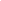 